Jr.K Chronicle  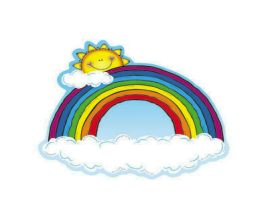 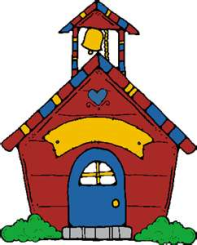 Week of 8/29	Week of 8/29	WEEKLY NEWSLETTERSubjectsWhat We Will Be DoingNotes/RemindersMathReadingColor of the WeekWritingSocial StudiesSpanishIdentify, sort, and classify square objects and be able to identify shapes that do not belong. “Sammy Square”- poem Story time – Corduroy Reading Station - LibraryOrange – List items that are orange. Identify objects around the room that are orange.  Color an item that is orange.Begin Handwriting Without TearsCalendar, Days of the Week, and Months of the Year. Discuss Labor Day.Days of the Week, Months of the Year, and Color of the Week.NO SCHOOL ON SEPTEMBER 1st AND SEPTEMBER 2ndPLEASE REMEMBER TO FILL OUT VOLUNTEER SHEET IF YOU MADE PLAY DOUGH AND PLEASE PUT IT IN THEIR STAR FOLDERS FOR ME TO SIGN.  THANK YOU NOTE: SAME FOR CLASSROOM VOLUNTEER WORK